Wymiana filtrów i miechów rękawów zasypowych – silos nr 1 i 2 – Górażdże Cement (Heidelberg Materials), Stacja Przesypowa Cementu – Poznań II Lokalizacja: Górażdże Cement (Heidelberg Materials), SPC II Poznań, ul. Szarych Szeregów 23, 60-462 Poznań,Osoba do kontaktu w sprawie terminu wizji lokalnej oraz ustalenia szczegółów: Sebastian Trąbski, Kierownik SPC - tel. 697 050 223, Paweł Jagodziński, Z-ca Kierownika - tel. 785 342 046,Termin wykonania prac: do 30 wrzesień 2024Zakres prac:Wymiana filtrów patronowych na silosie nr 1 i 2 – rozładunek wagonów (materiał + usługa) – ok. 120 sztukNa górze, w filtrze znajduje się 60 patronów/silos, o wymiarach: filtr patronowy fi 115x960 mm,konstrukcja zewnętrzna górna:        średnica montażowa fi 146 mm,średnica wewnętrzna górna: 57 mm,średnica zewnętrzna  dolna: 115 mm,wysokość wkładu: 960 mm,mocowanie górne/dno: blacha ocynkowana, wzmocnienie wewnętrzne: siatka cięto-ciągniona,ilość opasek na zewnątrz wkładu – 2,uszczelnienie EPDM 5mm x 10 mm pod mocowaniem górnym,materiał filtracyjny: poliester;Ewentualna naprawa mocowania filtrów;Wymiana wężyków powietrza,Wymiana/naprawa odstojników;Przegląd i konserwacja strzepywaczek;Uwaga: podane parametry należy zweryfikować podczas wizji lokalnej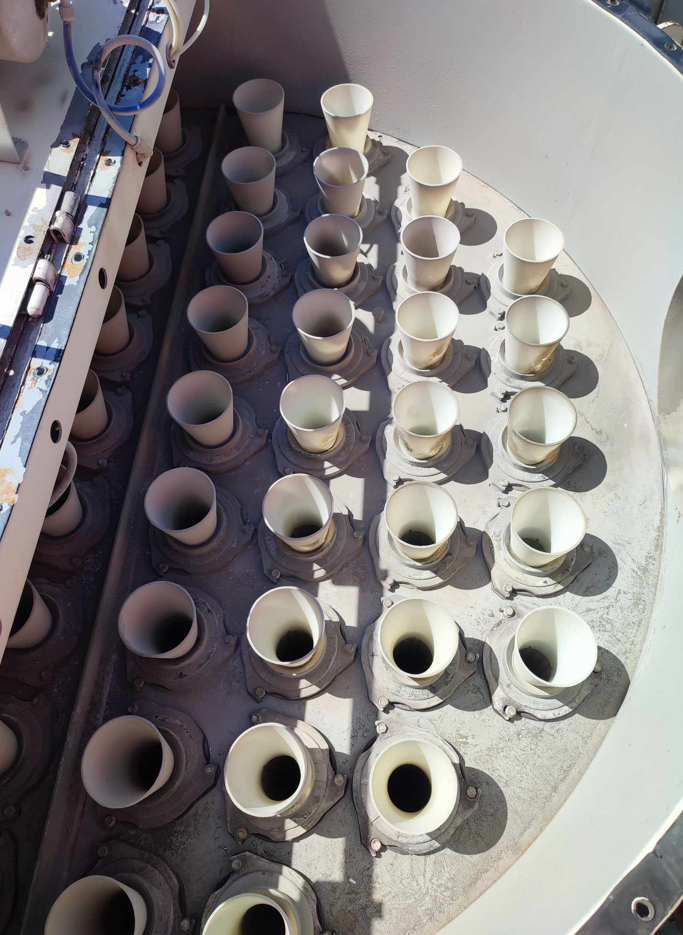 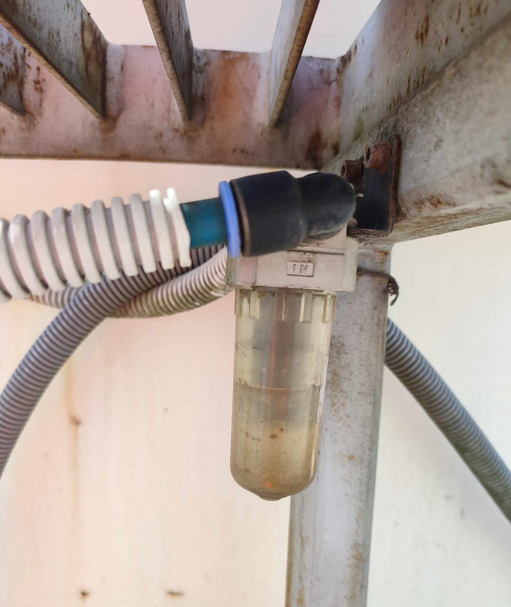 Wymiana filtrów patronowych – załadunek cementowozów (materiał + usługa) – ok. 16Na dole, w filtrze znajduje się 8 patronów/silos, o wymiarach: filtr patronowy fi 115x700 mm,konstrukcja zewnętrzna górna:        średnica montażowa fi 146 mm,średnica wewnętrzna górna: 57 mm,średnica zewnętrzna  dolna: 115 mm,wysokość wkładu: 700 mm,mocowanie górne/dno: blacha ocynkowana, wzmocnienie wewnętrzne: siatka cięto-ciągniona,ilość opasek na zewnątrz wkładu – 2,uszczelnienie EPDM 5mm x 10 mm pod mocowaniem górnym,powierzchnia filtracyjna 1,55 m2,materiał filtracyjny: poliester;Ewentualna naprawa mocowania filtrów;Wymiana wężyków powietrza,Wymiana harmonijki od rękawa do filtraWymiana/naprawa odstojników;Przegląd i konserwacja strzepywaczek;Uwaga: podane parametry należy zweryfikować podczas wizji lokalnej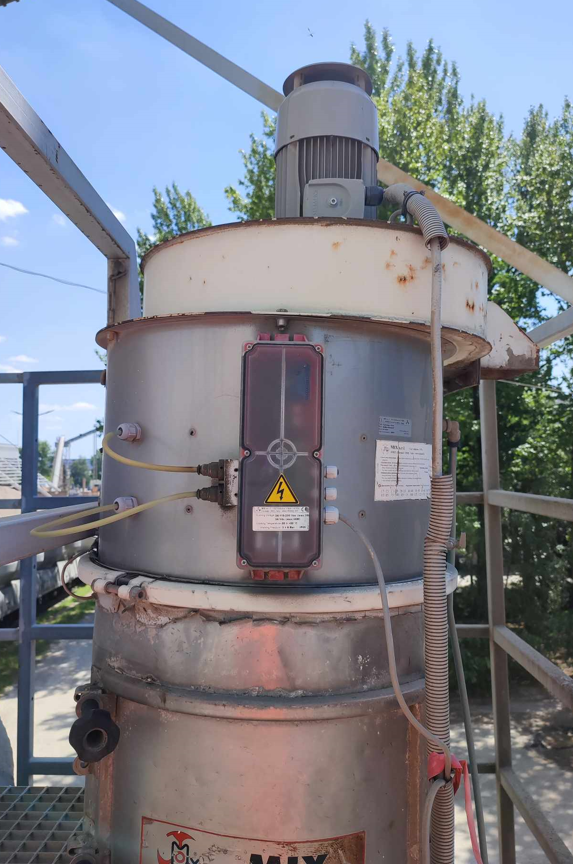 Wymiana miechów rękawów załadunkowych (tylko usługa – materiał dostępny na SPC) – 2 kpl.wymiana miechów rękawów na silosie nr 1 i 2wymiana linek stalowych – do podnoszenia i opuszczania rękawów;wymiana pasów spinających kubełki wewnątrz rękawów (do 2t; szer.4-5cm, dł. ok. 2 m; 3 pasy na rękaw);wymiana złączy odpylających (harmonijka odprowadzająca zapylone powietrze do filtra);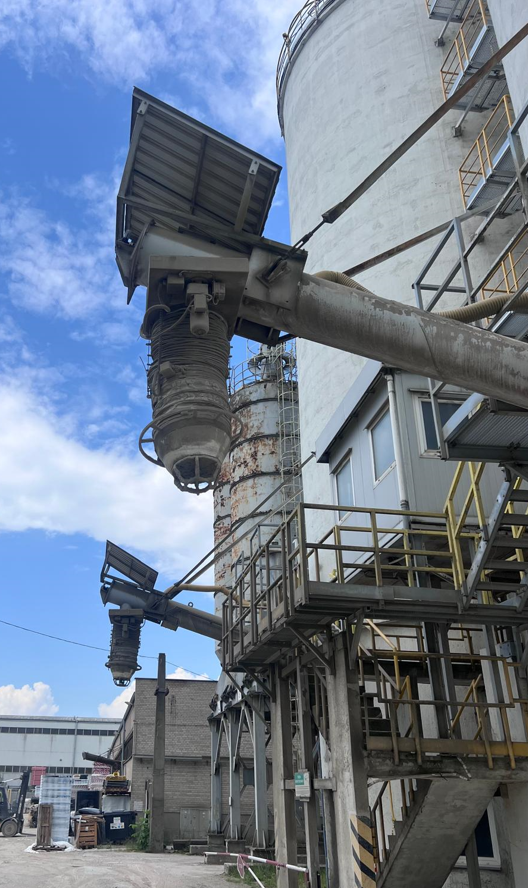 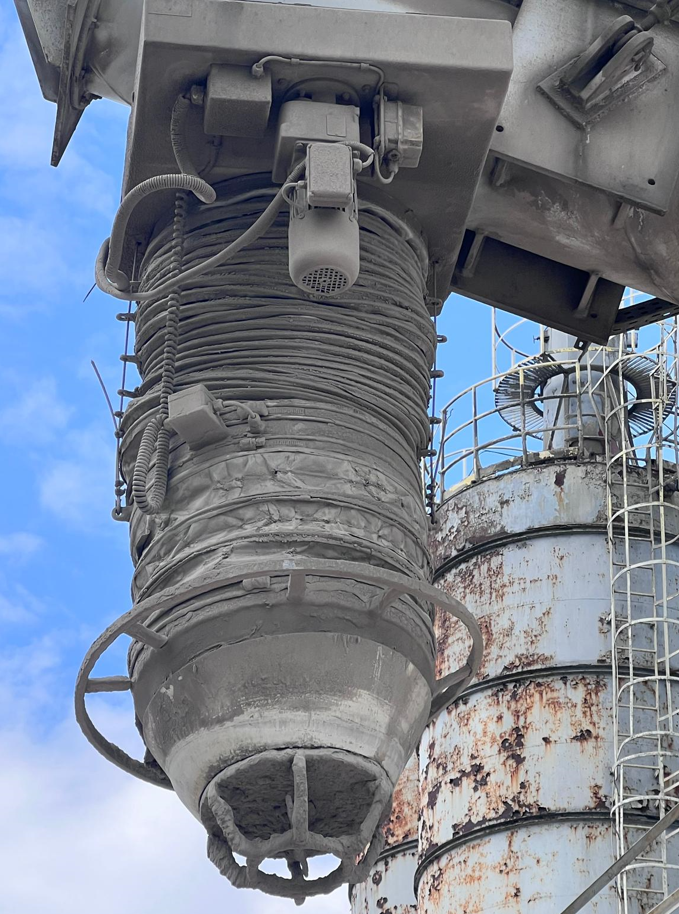 Wkłady do filtrów WAM – SPC I Pń (tylko materiał) – 18 sztukwkład KFEW2001PHVE WAM GroupUwagi:WSZYSTKIE ZDJĘCIA, SCHEMATY, WYMIARY, MAJĄ CHARAKTER ORIENTACYJNY. NIEZBĘDNA JEST WIZJA LOKALNA W CELU DOKONANIA DOKŁADYCH OBMIARÓW I USTALENIA SZCZEGÓŁÓW.Powstałe odpady należy zagospodarować (BDO) i po zakończeniu prac przekazać ich wykaz – po stronie Dostawcy usługiPrzed przystąpieniem do prac niezbędne jest przedłożenie Instrukcji Bezpiecznego Wykonania Prac (IBWR), omówienie wykonywanych prac z Kierownikiem SPC oraz ustalenie terminu realizacji. 